Beckford Tower Donation FormA donation to Beckford Tower Trust (including Gift Aid Declaration)The type of donation I would like to make is: (please tick)* If you are a higher rate taxpayer you can also claim back 25% of the whole donation (making the    cost of the gift £300) Method of payment: (please tick)Cheque                 Credit card: Visa           	MasterCardCard Number:Valid from:      MM 		   YY			Expiry:       MM	           YY3 digit security number on reverse of the card: Signature(s) ………………………………………………………………………………….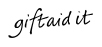           GIFT AID DECLARATION (UK taxpayers only)I am a UK Taxpayer and I understand that if I pay less Income Tax and/or Capital Gains Tax in the current tax year than the amount of Gift Aid claimed on all my donations, it is my responsibility to pay any difference.Signature   …………………………………………………………………………………...   Date …………………………..NameAddressAddressPostcodeTelephone NumberEmail addressSingle donation; no gift aid£     (insert amount)Single donation; gift aid*£400(insert amount) 